  MADONAS NOVADA PAŠVALDĪBA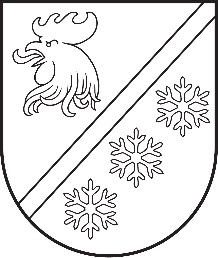 Reģ. Nr. 90000054572Saieta laukums 1, Madona, Madonas novads, LV-4801 t. 64860090, e-pasts: pasts@madona.lv ___________________________________________________________________________MADONAS NOVADA PAŠVALDĪBAS DOMESLĒMUMSMadonā2024. gada 30. aprīlī						        	     		           Nr. 240								                  (protokols Nr. 7, 4. p.)				Par Liezēres pamatskolas nolikuma apstiprināšanuMadonas novada pašvaldība (turpmāk – Pašvaldība) saņēmusi Liezēres pamatskolas 2024. gada 10. aprīļa vēstuli Nr. 12/1-09 (Pašvaldības lietvedībā reģistrēta 2024. gada 10. aprīlī ar Nr. 2.1.3.1/24/1425), kurā lūgts apstiprināt Liezēres pamatskolas nolikumu jaunā redakcijā.Saskaņā ar Izglītības likuma 22. panta pirmo daļu un Vispārējās izglītības likuma 9. panta otro daļu vispārējās izglītības iestādes nolikumu apstiprina tās dibinātājs.Ņemot vērā apstākli, ka ar Pašvaldības domes 2017. gada 19. decembra lēmumu Nr. 715 (protokols Nr. 26, 13. p.) apstiprinātā Liezēres pamatskolas nolikuma izdošanas tiesiskajā pamatojumā norādīta atsauce uz šobrīd spēkā neesošo likumu “Par pašvaldībām”, kā arī ņemot vērā izmaiņas Izglītības un zinātnes ministrijas apstiprinātajā vispārējās izglītības iestādes paraugnolikumā, ir sagatavots Liezēres pamatskolas nolikums jaunā redakcijā.Pamatojoties uz Izglītības likuma 22. panta pirmo daļu un Vispārējās izglītības likuma 9. panta otro daļu, ņemot vērā 18.04.2024. Izglītības un jaunatnes lietu komitejas atzinumu, atklāti balsojot: PAR - 15 (Agris Lungevičs, Aigars Šķēls, Aivis Masaļskis, Artūrs Čačka, Arvīds Greidiņš, Gatis Teilis, Gunārs Ikaunieks, Iveta Peilāne, Kaspars Udrass, Māris Olte, Rūdolfs Preiss, Sandra Maksimova, Valda Kļaviņa, Vita Robalte, Zigfrīds Gora), PRET - NAV, ATTURAS - NAV, Madonas novada pašvaldības dome NOLEMJ:Apstiprināt Liezēres pamatskolas nolikumu.Atzīt par spēku zaudējušu ar Madonas novada pašvaldības domes 2017. gada 19. decembra lēmumu Nr. 715 (protokols Nr. 26, 13. p.) apstiprināto Liezēres pamatskolas nolikumu (ar grozījumiem, kas izdarīti ar Madonas novada pašvaldības domes 2020. gada 30. decembra lēmumu Nr. 555 (protokols Nr. 28, 7. p.)).Madonas novada Centrālās administrācijas Izglītības pārvaldei nodrošināt Liezēres pamatskolas nolikuma aktuālās redakcijas ievietošanu Valsts izglītības informācijas sistēmā.Kontroli par lēmuma izpildi uzdot Madonas novada pašvaldības izpilddirektoram U. FjodorovamPielikumā: Liezēres pamatskolas nolikums.Domes priekšsēdētājs					             A. Lungevičs	Puķīte 64860570